DEI COMUNI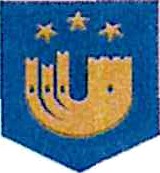 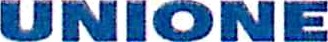 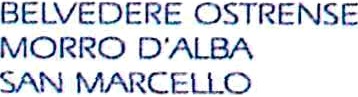 ANNO SCOLASTICO 2023/2024 — RICHIESTA SERVIZIO DI TRASPORTO CON SCUOLABUSALUNNI DELLE SCUOLE DELL’INFANZIA, PRIMARIA E SECONDARIA DI PRIMO GRADO.SCADENZA PER LA PRESENTAZIONE 31.07.2023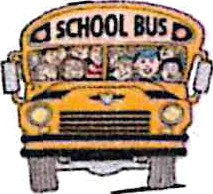 Riconsegnare all’indirizzo di posta elettronica unione-serv.scolast@libero.ito presso gli uffici dell’Unione dei Comuni – via Matteotti n.24-San MarcelloAll’Unione dei Comunivia Matteotti, 24 — SAN MARCELLOLa/ll sottoscritta/o (Cognome e nome)Nata/o a	in data	/	/	Nazione    	Residente a	Prov.	Via	n°	/	Cap  	Telefono ab.	Cell	e-mail   	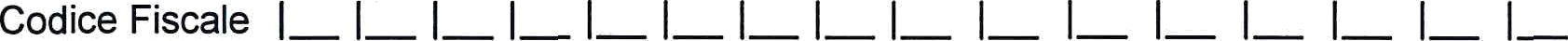 CONSAPEVOLEai sensi degli artt.71, 75 e 76 del D.P.R. n.445/2000 delle responsabilità penali che si assume per falsità in atti e dichiarazioni mendaci, che potranno essere eseguiti controlli diretti ad accertare le informazioni fornite; - di quanto deliberato con gli atti normativi da1l’Amministrazione dell’Unione dei Comuni in merito alla determinazione delle tariffe dei servizi scolastici e ai relativi regolamenti di utilizzo; - che in caso di mancato pagamento della tariffa attribuita, l’Amm.ne del1’Unione dei Comuni potrà procedere alla sospensione del servizio e comunque al recupero coattivo del credito;quale genitore/tutore del minore sotto indicato :CHIEDE DI POTER USUFRUIRE DEL SERVIZIO TRASPORTO SCOLASTICO  E DICHIARA:I DATI ANAGRAFICI DELLA/DEL BAMBINA/O per la/il quale si chiede l’iscrizioneDi essere presente alla fermata dello Scuolabus al momento del rientro del proprio figlio da scuola ;Qualora il genitore fosse impossibilitato, ad essere presente di persona , il minore sarà atteso ed accompagnato da:Qualora il genitore o la persona indicata non sia presente alla fermata, il/la bambino/a sarà accompagnato/a dagli autisti alla fine del normale giro alla propria abitazione e, se non ci fosse nessuno, al Comando della Polizia Municipale, da dove verranno contattati i genitori per riprendere l’alunno/a.DI AVERE inoltre la necessità che il proprio figlio/a venga trasportato/a presso il seguente indirizzo, differente dalla propria residenza ma sempre nel territorio deII’Unione dei Comuni;Comune	Via	n.          giorni 	Via Matteotti, 24 - 60030 S.MARCELLO (AN) Tel. 0731/267022 - Fax 0731/269175Cod.Fisc. 91019200426 P.I. 02136470420e-mail : unioncomsanmarcelloàregione.marche.it unione-serv.scolast@libero.itDEI COMUNI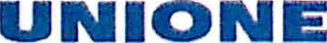 BELVEDERE CSTI E USEMORf2O D'ALBA SAN MARCELLO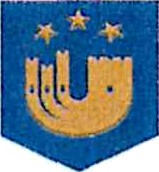 TARIFFE INTERO SERVIZIO - ANDATA/RITORNO (Delibera di Giunta n. 9 del 09.05.2023 )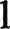 MODALITA’ DI PAGAMENTO E SCADENZEIl pagamento della tariffa del trasporto con scuolabus dovrà essere effettuato in UNICA RATA:  entro il 15 settembre di ogni anno. I pagamenti delle rette indicate nel prospetto contabile, dovranno essere effettuati a favore di:Unione dei Comuni di Belvedere Ostrense, Morro d’A1ba, San Marcello (AN), tramite PAGOPA o con pagamento spontaneo direttamente agli sportelli della BCC BANCA CREDITO COOPERATIVO DI OSTRA E MORRO D’ALBA o bonifico bancario sul seguente c/c bancario:BCC BANCA CREDITO COOPERATIVO DI OSTRA E MORRO D’ALBA	IBAN: IT 12C 0870437460000000103166In caso di condizioni economiche disagiate — ai sensi della Deliberazione di Giunta n.37/2017- l’Ente “attribuisce l’agevolazione di pagamento rateizzato della retta del trasporto scolastico di numero 2 rate di pari importo per chi possiede un valore reddituale ai fìni ISEE da 0 a 5.000,00 C, di cui da assolvere la prima pari ad 1/2 dell’intero importo alla data sopra indicata, la seconda entro il 31 dicembre del medesimo anno”.L’omesso pagamento costituisce il mancato perfezionamento dell’iscrizione, pertanto in tal caso il servizio non potrà essere erogato o sarà comunque sospeso.ACCOGLIMENTO DELLA DOMANDA DI TRASPORTOHanno diritto aIl’autotrasporto gli alunni residenti nel territorio dell’Unione iscritti alle scuole dell’infanzia del proprio Comune e allascuola primaria e secondaria di 1^grado, sita a San Marcello, in via dell’Unione ri.4, che distano dalla sede scolastica oltre 1,0 Km. Il servizio di trasporto viene erogato su accoglimento della presente domanda e con il regolare pagamento della tariffa secondo i termini e le modalità previste. La mancata riconsegna del presente modello, entro il 31.07.2023, opportunamente compilato in ogni sua parte e firmato,costituisce rinuncia al servizio. L’iscrizione ha validità per 1’intero ciclo di studi (3 anni infanzia, 5 anni primaria, 3 anni secondaria), la rinuncia al servizio, comunicata su apposito modello del1’Unione - in corso d’anno - da parte dell’utente non da diritto ad alcun rimborso.INFORMATIVA SULL’USO DEI DATI PERSONALIArticolo 13-14 del GDPR 2016/679 (General Data Protection Regulation)Titolare del trattamento dei dati personali contenuti nella presente è l’Unione dei Comuni di Belvedere O.se. Morro d’A1ba, S.Marcello; Finalità del trattamento: i dati personali raccolti con la presente scheda informativa vengono richiesti a scopi istituzionali dell’Ente, nonché per l’erogazione dei servizi gestiti e per ogni altro adempimento connesso;Il conferimento dei dati richiesti con la scheda informativa ha natura obbligatoria;Modalità del trattamento dei dati personali contenuti nella scheda informativa saranno custoditi e trattati esclusivamente dal personale appositamente incaricato alla gestione del servizio in oggetto.Comunicazione e diffusione dati : i dati forniti non saranno soggetti a comunicazione né a diffusione.Responsabile Protezione Dati è la Ditta DATADESK S.R.L., con sede in via Colajanni, 2 - 94100 EnnaArticoli dal 15 al 22 del Regolamento UE ri.2016/679I diritti dell’interessato in relazione al trattamento dei dati personali sono quelli indicati ai sensi degli artt. sopra indicati del sopraccitato Regolamento UE n.2016/679Firma del genitoreSan Marcello, data  	(firmare davanti all’operatore addetto, oppure allegare allegare fotocopia di un documento di riconoscimento)N.B. La modulistica e la carta dei servizi riguardante il Trasporto Scolastico è presente anche sul sito web dell’Unione dei Comuni, sotto la sezione Servizi dell’Unione.Via Matteotti, 24 - 60030 S.MARCELLO (AN) Tel. 0731/267022 - Fax 0731/269175Cod.Fisc. 91019200426 P.I. 02136470420e-mail : unione-serv.scolast@libero.itCognome e NomeLuogo di nascitaData di nascitaScuola:-Infanzia-Primaria-SecondariaClasse/Sezione